Investigating Science: Evaluating data guide and templatesThis guide accompanies the presentations: Evaluating secondary information and Evaluating data for first-hand investigationsConducting secondary-source researchWhy do we conduct secondary-source research?Conducting secondary-source research is vital for all scientific endeavours. There are two main reasons for conducting secondary-source research:To consolidate information about specific areas of science.To develop the foundations for scientific inquiry (research). In developing the foundations for scientific inquiry, secondary-source research allows scientists to build upon the knowledge and experiences of others to identify knowledge gaps and avoid unnecessary investigation. It helps scientists to develop inquiry questions and subsequent hypothesis, as well as develop valid and reliable research methods. Crucially, it also enables the inbuilt self-checking mechanism of Science that is validation and replication studies. The written product of secondary-source research is called the literature review. Literature reviews are much more sophisticated than a simple summary of background information. As indicated by Figure 1, literature reviews involve a high level of critical thinking as the scientist analyses and syntheses information from different academic sources.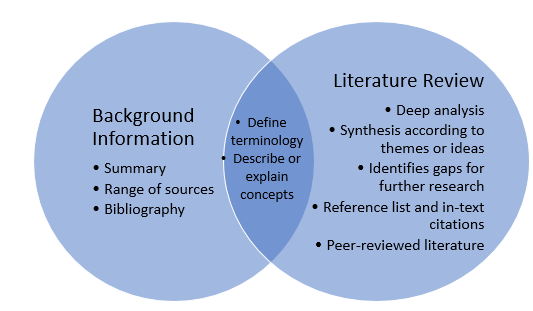 Figure 1: Background information compared to a literature reviewCorresponding to the two main purposes of secondary-source research, literature reviews can be categorised as either narrative or systematic.A narrative review provides a summary of relevant ideas in a topic area and is most useful for communicating a broad understanding of the field. A systematic review provides evidence for the development of scientific hypotheses. It presents the key ideas in the topic area, gaps in understanding or conflicting theories, and how that information leads to the development of their research question and hypothesis. It also includes a discussion of specific data and methodologies which lay the foundation for designing valid investigations and performing validation or replication studies. How do I conduct secondary-source research?The most important thing when using secondary sources for data collection is that they are valid. The validity of secondary data relies on the sources coming from educational, government or scientific institutions where a panel of scientists evaluates the data before it is published (peer review). This ensures that the data and information are accurate and reliable.Valid sources are: Educational textbooks (being mindful of the date of publication)Educational and government institution web pagesScientific journals and articlesEncyclopaediasValid sources are not: General fiction booksNon-educational web pagesArticles in popular magazinesDiscussion blogs in social mediaAn excellent method for evaluating sources is the CRAAP method as described by QUT library, which is widely used at many universities. It is also the best-practice approach used in Science Extension.CIs it Current? When was it published?Are their references current?Is currency important for your topic?RIs it Relevant?Does the information relate to my topic?Which audience is it written for?Is it at an appropriate level for my needs?AIs it Authoritative?Who is the author and/or organisation? Are they qualified?Is it edited or peer-reviewed?If it is a website, does the URL tell you anything?AIs it Accurate?Where does the information come from?Are there references?Are there errors, broken links?PWhat is its Purpose?What is the purpose of the information? Is it an advertisement?Scholarly work? Opinion?Is there bias?Tips for conducting secondary-source research:Read widely on your topic using the internet, books and scientific journals.Check potential resources for currency, relevance, authority, accuracy and purpose. Keep a note of any references you find useful.Add to your bibliography as you go. Do not leave your bibliography until the end or you may have trouble finding the resource again, especially if it is an online resource.Use an appropriate referencing style (for example APA or Harvard).How do I correctly reference an information source?Once the sources are selected, and information is gathered, they must be referenced correctly in alphabetical order (by surname) in a reference list (or bibliography). It is good practice to add them to your list of sources as soon as they are used to avoid misplacing information and data. Creating and maintaining a reference section in your workbook or digital document is a handy idea.Bibliography or Reference List – Which should I use?A bibliography is a list of all the secondary-sources you looked at for obtaining and writing background information. A bibliography is used when you do NOT need to include in-text citations.If you are writing a literature review that requires you to synthesise (combine) ideas from different sources, then you must use in-text citations and a reference list. In-text citations are ‘pointers’ that tell the reader where the information, quote or ideas came from; they ‘point’ to the correct source in the reference list. Every in-text citation must have a corresponding entry in the reference list, and the reference list must only include sources with in-text citations.FormattingWhen writing a bibliography or reference list (with in-text citations), there are formatting rules to follow. Three common referencing systems used in Science are APA, Harvard and MLA. These are called parenthetical systems because parenthesis (brackets) are used for in-text citations. Individual faculties/schools at tertiary institutions will generally prescribe which reference system to use. The librarian at your school will be able to show you websites or apps that can cite information for you in the required format (e.g. the double quotation (”) icon in Google Scholar). There are also referencing tools in Microsoft Word that generate bibliographies. 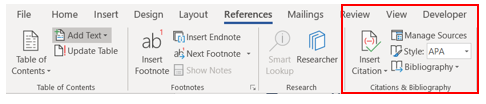 Figure 2: Screen clipping of the Microsoft Word ribbon that shows the referencing toolScaffolds: Secondary-source researchSample (exemplar) of summarising informationTable 1: Scaffold: secondary-source research sampleSecondary-source investigation scaffold Table 2: Scaffold: secondary-source investigationEvaluating Accuracy, Precision, Reliability and ValidityThese terms are talked about a lot in science, but what do they mean? While accuracy, precision, and reliability are all elements of validity, it is important to understand the distinction between these terms. The following information provides a brief overview of these terms. For more information, refer to Evaluating Data from the NSW Department of Education curriculum pages.Figure 3: Validity, reliability and accuracyAccuracy: emphasis on exactnessAccuracy is how close a measurement is to its true value. Error is the difference between the measured quantity and its true value, and so the higher the level of accuracy, the lower the amount of error. Errors can be:Random – an error that is present in every measurement. Repeating measurements and calculating an average for analysis improves accuracy.Systematic – an error that is due to a problem in the system. Repeating measurements will not improve the accuracy of the data, but the error itself is predictable once it has been identified. For example, measuring a length from the end of a 30 cm ruler (instead of from zero) will result in measurements that are all out by the same amount.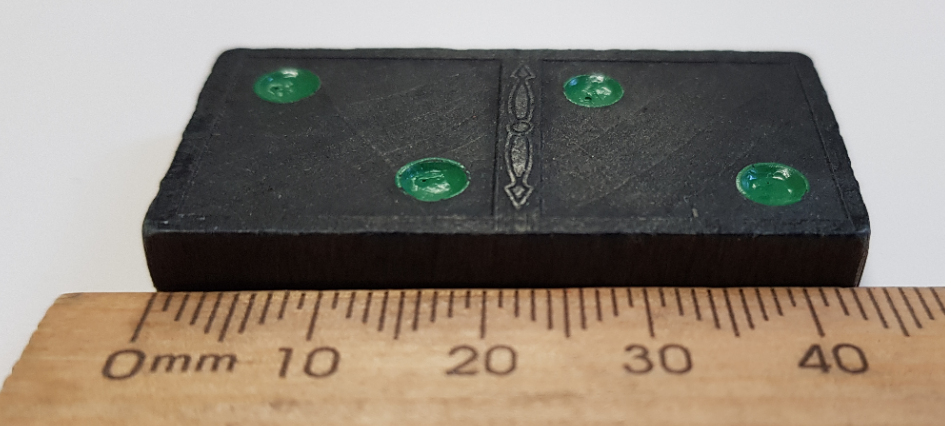 Figure 4: Random error when measuring a domino with a ruler – is it 43 or 44 mm? Image credit: © State of New South Wales (Department of Education), 2020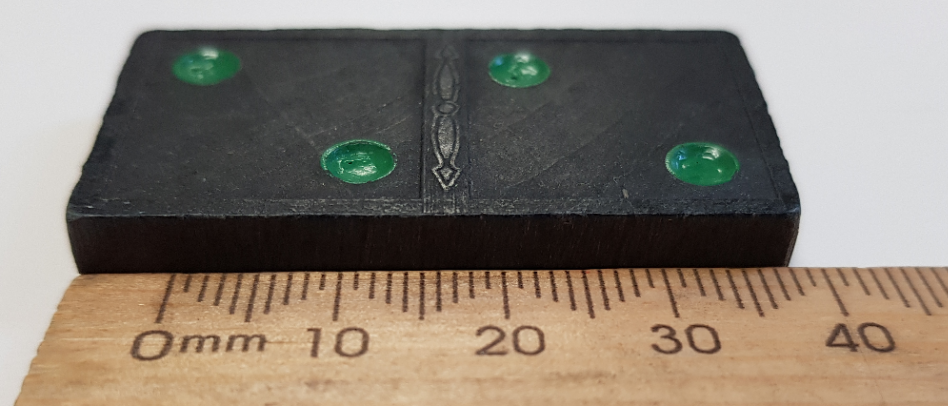 Figure 5: Systematic error caused by measuring a domino from the end of the ruler instead of from 0 mm. Image credit: © State of New South Wales (Department of Education), 2020Precision: emphasis on agreementPrecision is internal reliability, but it is important to understand that reliability encompasses more than just precision.Measurement precision – the extent to which repeated measurements, made under identical conditions, agree with each other. Conducting repeat trials and comparing measurements for consistency is an evaluation of measurement precision.Instrument precision – refers to the error associated with the instrument itself. It is important to note that digital instruments do not always have greater precision / lower error than analogue instruments.Reliability - emphasis on stabilityReliable measurements are similar in value over multiple experiments.To improve reliability,repeat an experiment and compare the results (internal reliability, precision)compare results with a group that carried out the same method (external reliability).Uncertainty: a measure of accuracy and reliabilityThe measurand is the quantity being measured, and uncertainty represents the range of values that we are confident our measurand lies in. When estimating uncertainty, we need to take both accuracy and reliability into account. Measurand = best estimate  uncertaintyAnalogue measurements: start with a minimum uncertainty is ½ smallest unit minimumincrease the level of uncertainty according to the design of the experimentDigital measurements: use the error / precision reported in the manual (for example,  )if precision is unknown, account for unknown rounding in electronics (may only round down or round up):for a stable reading: measurand = reading smallest unitfor an unstable reading: measurand = average reading  range Uncertainty is not just about the instrument and the methodology. Even the measurand itself may vary. Take the height of a bottle rocket, for example – how consistent will the measurements be?Repeat trials allow you to estimate the size of the variation of the measurand: best estimate = mean valueuncertainty* = maximum difference from the mean (for a very small number of trials)*Alternate method: uncertainty = ½ range (maximum-minimum)Validity: emphasis on meaningValidity relates to the meaning of the results.Validity of method: Did the experiment accurately measure what was intended to be measured?Validity of conclusions: Are the results interpreted and generalised to other situations appropriately? Accuracy and reliability are essential for valid scientific findings.To ensure your method is valid, you can:check that your hypothesis is directly relevant to your aimcheck that your method tests your hypothesischeck that your sampling method represents the wider populationcontrol your variables so that the test is fair and the chance of sneaky (lurking) variables affecting your results is minimisedTo ensure your conclusions are valid, you can:check the accuracy and reliability of your measurementsidentify the limitations of your data so that you can check if/how your findings can be generalised or extrapolated to other situationsexamine your underlying assumptions to check for possible biascheck data representations for potential bias (such as axis scales can distort ‘impression’ of data)Figure 6: The relationship between validity, reliability and accuracyScaffolds: Conducting first-hand investigationsTable 3: Planning scaffold for investigationsPlanning scaffold for first-hand investigationsTable 4 Scaffold: First-hand investigation blankThe scaffold can be pasted into an online logbook or journal, and each section can be as long as required. If drafts are used for the teacher to provide feedback, copy and paste draft (1) into a new page called draft (2) and modify it. Teacher feedback can be provided in an additional column on the right. Working Scientifically self-evaluation checklist Name: 		Activity:						Date: Table 5 Self-evaluation checklist for WS skillsReport checklist for first-hand investigationsName: 		Report title: 					Date: Table 6: checklist for the scientific research reportGuide to controlling risksControlling risks is included in this guide, as an integral part of the process of planning and conducting investigations, although it is not addressed in the accompanying presentation. The purpose of risk management is to make first-hand investigations as safe as possible. Risk assessments are used during planning to identify hazards, assess risks, and eliminate or control risks. When conducting risk assessments, you need to considerthe chemicals and equipment that will be usedthe volume and concentration of chemicalsthe handling and storage of chemicalsthe proposed method the experience and knowledge of the people involvedIt is not enough just to consider the type of chemicals involved. The volume, concentration, handling and storage of chemicals are all important considerations. For example:Pouring 5mL of strong acid into a test tube directly from a 1L bottle is much more likely to result in spills and splashes then using 40 mL dropper bottles.Acids in high concentrations can cause severe tissue damage, whereas weak acids are very unlikely to cause an injury if it is rinsed off with water quickly.Spilling acid over the entire forearm will cause greater injury than if a single drop of the acid touches the skin.Using a retort stand to hold a test tube being heated over a Bunsen burner eliminates (removes) the risk of burning your hand if you were holding the test tube instead.IMPORTANT: Risk assessments should be done in consultation with other people and preferably with an expert who has experience using the materials, equipment or procedures involved.The following sections describe how to carry out a risk assessment.  The Risk Analysis Table template can be downloaded from the General Resources section on the Department of Education’s Investigating Science webpage.Risk control measures: hierarchy of controlsThe hierarchy of controls is standard practice for managing risks in the workplace; it lists the options for controlling hazards in order from the most effective to the least effective. As shown below, the most effective control method is to remove the hazard altogether (elimination).Table 7: Hierarchy of controls. The controls are listed in Health and safety management procedureSample risk assessmentRisk analysis for dissolving calcium carbonate in different concentrations of HCl:Table 8: Risk analysis for dissolving calcium carbonate in HClTemplate for risk analysisConsequence and likelihood templateTable 9: Template for risk analysis from Risk analysis table documentAcknowledgements:Auburn Girls High School: Dr Lisa WallisThe scientific literature review, Science Extension (NSW Department of Education, 2019)Evaluating Data (NSW Department of Education, 2019)Risk Analysis Table (NSW Department of Education, 2019)Health and Safety management procedure , NSW department of Education Scaffold PromptInquiry Question (IQ): Why do seasons occur?Source title (T): What causes the seasons?Bibliography (B): Erickson, K. (2018). What causes the seasons? Retrieved June 12, 2018, from spaceplace.nasa.gov/seasons/en/(Note: underline the title for handwritten references because it cannot be italicised)Valid (V)?The source is an official government website for NASA, so it is probably trustworthy.Reliable (R)?It has the same information as other valid websites:  (http://www.abc.net.au/news/science/2017-09-01/seasons-and-their- changes-explained/8858776) and (weather.gov/lmk/seasons).Summary (S) of the information relevant to the inquiry question.Our seasons do not depend on how far away Earth is from the sun. In fact, in the Northern Hemisphere, the Earth is actually closest to the Sun during winter, and furthest away during summer. We have seasons because of the tilt of Earth’s axis. Earth’s axis is the imaginary line through the centre of the planet around which it spins. The axis is the imaginary line drawn through the north and south poles. When we compare the orientation of Earth to the Sun, Earth’s axis is tilted (leans over). The angle of this tilt is always in the same the direction. As the Earth orbits around the Sun, sometimes the north pole is tilted towards the Sun, and sometimes the south pole is tilted towards the Sun. The image below shows this relationship between the seasons and Earth’s tilt. (Include any labelled or annotated diagrams that will assist you to explain.)Which season you are in depends on whether your hemisphere is pointing towards the Sun or away from it. During summer, your hemisphere is pointing towards to Sun, so your hemisphere receives more of the direct rays from the Sun. With more of the direct rays from the sun hitting your hemisphere in summer, it gets hotter.Scaffold PromptInquiry Question (IQ): Source title (T): Bibliography (B): Valid (V)?Reliable (R)?Summary (S) of the information relevant to the inquiry question.Use mnemonics to help develop summaries, including SUM (Shorter than the text, Use your own words, Main ideas only) or PEEL (Point, Explain, Evidence, Link)Labelled diagrams can be included. Scaffold PromptTitleAim (A): To (observe, investigate, study, measure or another verb).Background information (BI):(Relevant and scientific)Variables (V): IV: XDV: YCV: sameIndependent (IV)…Dependent (DV)…Controlled (CV)…Control or standard (C/S):Control: Additional experiment with the independent variable removed (e.g. when investigating different fertilisers, the control would be no fertiliser).Standard: The value of the independent variable used to obtain baseline observations to which all other observations are compared.Hypothesis (H): PT- IV & DVA statement of the predicted trend/pattern. It must include the independent variable, dependent variable, and their relationship.Materials and equipment (ME): Safety (S):Control measures Method (M):Sequential, steps start with a verb, clear, quantifiable, reproducible, may include a diagram.Results(R):Observations, tables, graphs, identify trends.Discussion (D):Analysis and discussion of what the results showDescribe the variation in the results and identify any outliers.Identify any trends or patterns in the data.Discuss any problems that occurred and how they were (or could be) addressed. Explain any changes that should be made if the experiment was repeated.Evaluate your method and results for validity, reliability & accuracy.Conclusion (C):A summary of the findings and how they relate to the aim. Do not include specific results, but trends may be described. Do the observations/results support or disprove the hypothesis?Scaffold PromptTitleA: BI:V:(IV, DV, CV) C/S:H: (PT- IV & DV)ME:  S:(CM)M:R:D:C:Skill contentEvidentDevelopingNot evidentN/AWhile planning investigations, students:Develop a question and/or hypothesisIdentify the independent and dependent variableIdentify and explain the controlled variablesSource appropriate materials/technologyEnsure all risks are assessedEnsure a valid procedure will allow for the reliable collection of data Develop strategies ensuring controlled variables are kept constant Justify the selection of equipment, resources and design of an investigationUse an experimental control when appropriateWhile conducting investigations, students: Select appropriate equipmentEmploy safe work practicesEnsure the risk assessments are conducted and followedUse appropriate technologiesMethodically collect valid and reliable dataApply correct waste disposal procedures Correctly reference any secondary-sources informationWhile processing data and information, students: Use the most appropriate and meaningful methods and media to organise and analyse data and informationUse digital technologies & a variety of appropriate visual representationProcess data from primary and secondary-sources, including qualitative/quantitative data and informationWhile analysing data and information, students:Identify trends, patterns and relationshipsRecognise error, uncertainty and limitations in dataRecognise error, uncertainty and limitations in dataInterpret scientific and media textsEvaluate the relevance, accuracy, validity and reliability of primary or secondary-sourced dataEvaluate processes, claims and conclusions by considering the quality of the evidenceUse reasoning to construct scientific argumentsUse mathematical models to demonstrate trends and relationships that occur in data where appropriateWhile problem-solving, students:Use critical thinking skills and creativity to demonstrate an understanding of scientific principles related to the  inquiry questions and questions posed in investigationsUse models to qualitatively and quantitatively explain and predict cause and effect relationshipsSynthesise and use evidence to construct & justify conclusionsInterpret scientific and media textsEvaluate processes, claims and conclusionsConsider the quality of evidence availableWhile communicating, students:Focus on clarity and accuracyUse qualitative and quantitative information gained from investigations using primary and secondary dataUse digital, visual, written & verbal forms of appropriate communicationApply appropriate scientific notations and nomenclatureApply & use scientific language for specific audiences/contextsResearch report includes, where appropriate:EvidentDevelopingNot evidentN/ATitleAim: To (verb)  ORAbstract: (Stage 6, 1 paragraph, overall summary)Background Information (relevant, scientific) ORLiterature Review (Stage 6, in-text citations)Variables (IV, DV and CV) ORExperimental control (IV removed) Hypothesis (predict trend, IV & DV clear/specific)Materials and EquipmentSafety (risk assessment, control measures & explanation)Method (clear, sequential, reproducible, quantifiable, steps usually start with a verb, labelled diagram or photograph as appropriate) ORMethodology (Stage 6, essay style, reproducible by an expert reader)Results (observations, tables, graphs, identify trends)DiscussionDescribe trends/patterns and use background information to explain themDescribe the variation in the results, identify outliers and how they were handled in analysisDescribe problems/sources of errorExplain what changes you would make to improve the quality of the data collected Discussion (Stage 6)In-text citationsEvaluate validity by determiningif the tests measured what they were intended to measureif the data, analysis and actions are accurateEvaluate reliability by determiningThe consistency of the results obtainedMeasures are taken to reduce errorDiscussion SciX, InvSci, PhysAssess accuracy (uncertainty) including random and systematic errorDiscussion SciX, InvSci: Describe the potential real-world consequences (beneficial and harmful)Conclusion (overall findings and how they relate to the aim, judgement of whether results support or disprove the hypothesis, include trends but do not mention specific results)Bibliography (Stage 4/5 list of secondary-sources) OR Reference List (Stage 6, list of all cited sources in an appropriate format, e.g. Harvard or APA)Order of effectivenessControlExample1EliminationRemove the hazard, such as taking a hazardous piece of equipment out of service.2SubstitutionReplace a hazardous substance or process with a less hazardous one, such as replacing a strong acid with a weak acid.3Engineering controlsIsolate people from the hazard. For example, redesign an experiment, piece of equipment or process to make it less hazardous, install a guard or barrier, or use a fume hood.4Administrative controlsMake changes to the way people work:adopt safe work practicesprovide appropriate training, instruction or informationFor example, use a retort stand or test tube holder instead of a person holding equipment and have a teacher demonstrate safe use of the materials and equipment.5Personal protective equipment (PPE)Use of lab-coat, gloves, safety glasses, safety footwear, dust masks, face shields or gogglesRiskConsequence1-5Likelihood1-5Risk rating (See matrix)PrecautionControlskin damage due to spills/splashes32MHCl in dropper bottlesWear glovesSubstitutionPPEEye damage due to chemical splash42MSafety glassesPPECut hand due to broken glassware23MDo not use damaged test tubes. Train userEliminationAdministrative controlsRiskConsequence1-5Likelihood1-5Risk rating (See below)PrecautionNew consequence 1-5New likelihood 1-5New risk rating 